   	Inschrijving van het Gelaens Vastelaovesleedjes Konkoer 2023
Organisatie: De Vief van Gelaen 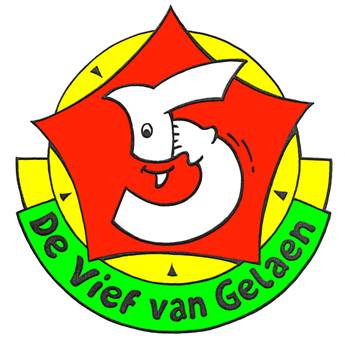 Titel: 	………..……………….…………………………………………………..  Componist: 			……………………………………….……………………………………. Tekstschrijver: 		……………………………………………..………………………………Uitvoerende artiest(en): 	….………………………………………………….……………………...Contactpersoon: 		………………………………………..…………..………………………. Telefoon: 			……………………………………………………………………………..Adres: 				………………..…………………………………………………………... E-mail: 	     ………….……………………………………..……………………………Handtekening: 			……….……..……………………………………………………………...Datum: 			…………………………………………………….……………………….In te vullen door de organisatie:Datum binnenkomst:		……………………………………………………………………………..Tekst gecontroleerd:		ja / neeMuziek uitgeschreven:		ja / neeMuziekdrager:			MD / CD / overigOpmerkingen:			……………………………………………………………………………..				……………………………………………………………………………..Door inschrijving verklaart de deelnemer expliciet akkoord te gaan met het reglement.Inzendingen dienen uiterlijk vrijdag 15september 2023 ingeleverd te zijn bij:
Bert Lemmens Cortenstraat 13 6162AZ  Geleen    b.lemmens@planet.nl